Dynamic Analysis of Landscape on  ResourcesLi Changsheng and Social Sciences, Harbin Institute of Technology, 150001, P. R. China.E-mail: lichangsheng100@163.com Abstract To study the landscape change of natural forest resource, FRAGSTATS package of landscape space pattern was used. Landscape shape Index, Mean shape index, Area-weighted mean shape index, Double log fragile dimension, Mean patch fragile dimension, Area-weighted mean patch fragile dimension, Shannon's diversity index, Shannon's evenness index, Simpson's diversity index, Simpson's evenness index, Modified Simpson's evenness index and Modified Simpson's diversity index are calculated. The results showed that Area-weighted mean shape index, Double log fragile dimension and Mean patch fragile dimension decreased slightly, i.e. the Shape of patches (sub compartments) didn’t change a lot. The change of forest landscape was later than that of forest resource. The change of diversity index of patches was not obvious. But Relative patch richness and Patch richness density increased rapidly.[Li Changsheng. Dynamic Analysis of Landscape on  Resources. World Rural Observ 2013;5(4):20-26]. ISSN: 1944-6543 (Print); ISSN: 1944-6551 (Online). http://www.sciencepub.net/rural. 4 Key words: forest resource, landscape dynamic, patchIn addition to the sustainable use of forest resources, sustainable forest management also includes changes of ecological landscape of forest resources (WU, 2000; GUO, et al, 2003). Studies on landscape of forest resources are very important (YANG ea al., 2003;HE, 2008). In order to study the landscape changes in forest resources of natural forest, in this paper, the landscape spatial pattern analysis software FRAGSTATS is used, which can analyze the landscape spatial pattern, for different size. FRAGSTATS for ArcView, which is a new version, as an integration extension of ArcView module, analysis of landscape spatial pattern, helping landscape ecologists and experts in natural resources analysis and demonstrate the natural landscape vegetation conditions( RIPPLE, et al, 1991).1 Overviews of Study AreaMangui forestry bureau is located at the northern part of western slope in Daxing’an Mountain, at Eerguna city and  in Hulunbeier League of the Inner Mongolia Autonomous Region, with  long from east to west, and north-south width of . The total area of which is 390577 hm2. The low hills below  account for 90.1% of the industry area. The highest elevation is , and the minimum altitude is . in Green forest  estuary. In the territory, the terrain is flat. Gentle slopes and valley areas account for 70%. It is a hilly slope terrain on the overall terrain and topography. The main river is  , belonging to the   as a tributary of the . Mangui forest belongs to cold temperate zone continental monsoon climate. Brown Coniferous forest soil is the zonal soil in this forest. Forest vegetation consists of the flora of  and the flora of . The main forest types include Dahurian larch forest, Scotch pine forest, Asian white birch forest and poplar forest.2 Research MethodsThree kinds of scales can be calculated by FRAGSTATS for ArcView( GARIGA，et al, 1994). As a limited patches mosaic landscape, FRAGSTATS for ArcView can calculate several landscape indexes, including 1 inlaid patch, Each kind of inlaid patches and the whole landscape. Consequently, the output results of FRAGSTATS for ArcView is settled as three kinds of files: Patch, Class and Land, formatted as dBase (.dbf).Nearly 40 kinds of landscape index could be calculated by FRAGSTATS.（1）When the landscape index on the patch type level is interpreted, 8 indexes are chosen including type area, patch area, perimeter, type, the proportion of area, landscape similarity index, margin ratio, fragile dimension;（2）When the landscape index is interpreted on the Class type level, 14 indexes are chosen, including Patch area, Patch number, Average area of patches, Average shape index, Average patch fragile dimension, Patch area standard deviation, Proportion of landscape area accounted by patches, Total area of landscape, Largest patch index, Patch density, Variation coefficient of patch area, Average shape index weighted by area, Double log fragile dimension, Average patch fragile dimension weighted by area;（3）When the landscape index is interpreted on landscape level, 22 indexes are chosen, including Patch numbers, Average area of patches, Average shape index, Average patch fragile dimension, Patch area standard deviation, Landscape type proportion, Proportion of landscape area accounted by patches, Total area, Largest patch index, Patch density, Variation coefficient of patch area, Average shape index weighted by area, Double log fragile dimension, Average patch fragile dimension weighted by area, Shannon diversity index, Simpson diversity index, Modified Simpson diversity index, Simpson's evenness index, Modified Simpson's evenness index, Patch richness, Patch richness density, Relative patch richness.The following index is applied mainly in the paper:   Landscape Shape Index:         （1）Where A is the total area, E is the total length of the whole landscape.Mean Shape Index:  （2）Where is the amount of patch types from 1 to m of the landscape, j is the amount of patches from 1 to n of the landscape, pij is perimeter of the patchij, aij is the area of patchij, n is the amount of patches in the whole landscape, m is the amount of patch types.Area-Weighted Mean Shape Index: (3)In this equation, the marks represent the same meanings with the ones in（2）.Double Log Fragile dimension:            （4）In this equation, the marks represent the same meanings with the ones in（2）.Mean Patch Fragile dimension:  （5）In this equation, the marks represent the same meanings with the ones in（2）.Area-Weighted Mean Patch Fragile dimension:   （6）In this equation, the marks represent the same meanings with the ones in (1),(2).'s Diversity Index:   （7）Where Pi is the proportion that patch type accounted for the whole landscape, m is the patch type amount of the whole landscape.   's Evenness Index:  （8）In this equation, the marks represent the same meanings with the ones in（7）.Simpson's Diversity Index:      （9）In this equation, the marks represent the same meanings with the ones in（7）.Simpson's Evenness Index:    （10）Where Pi is the proportion that patch type accounted for the whole landscape, m is the patch type amount of the whole landscape.Modified Simpson's Evenness Index:     （11）In this equation, the marks represent the same meanings with the ones in（10）.Modified Simpson's Diversity Index:     （12）In this equation, the marks represent the same meanings with the ones in（10）.3 Results and AnalysisLandscape type = soil type + (the origin of forest territory × forest type × age group). According to forest investigational plan in 1996, soil type has been divided into 19 types, in which the origin of forest territory has been included, forest type has been divided into 11 types and age group in 5 levels, so the maximum amount of landscape types in this area=18+2×11×5=128.3.1 Landscape index of different landscape types in 1967    Landscape index of different landscape types in 1967 are showed in table 1. Table 1 Landscape index of different landscape types in 1967Where: L. G.= Larix gmelini; P. S. M. = Pinus sylvestris var. monglica; B. P. = Betula platyphlla; P. D. = Populus davidiana; P. H. = Populus hsinganica.3.2 Landscape index of different landscape types in 1996Landscape index of different andscape types in 1996 are showed in table 2.Table 2 Landscape index of different landscape types in 1996Where: L. G.= Larix gmelini; P. S. M. = Pinus sylvestris var. monglica; B. P. = Betula platyphlla; P. D. = Populus davidiana; P. H. = Populus hsinganica; S. S. = Salix subfragiles.3.3 Change of landscape index of main landscape typesChange of landscape index of main landscape types from 1967 to 1996 is showed in table 3.Table 3 Change of landscape index of main landscape types from 1967 to 19963.4 Some images of landscape index in 1996Some images of landscape index in 1996 are showed in Fig.1—Fig. 4.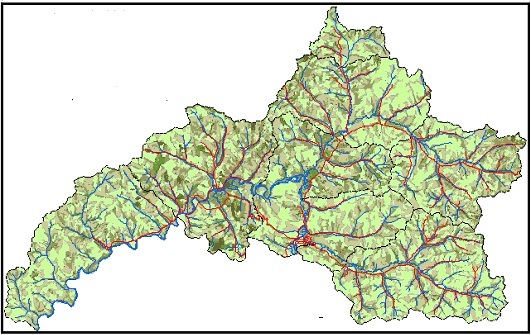 Fig. 1 Fragile dimension distribution image 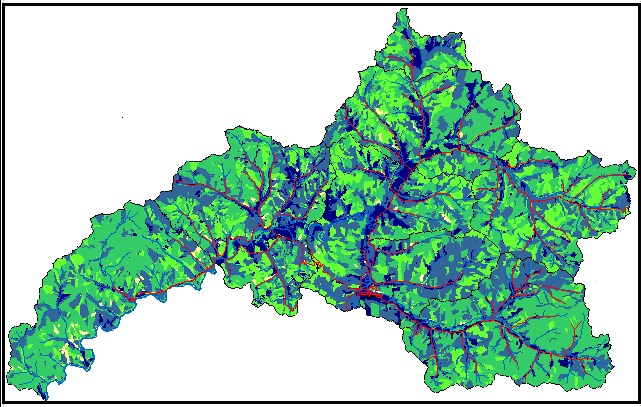 Fig. 2 Shape index distribution image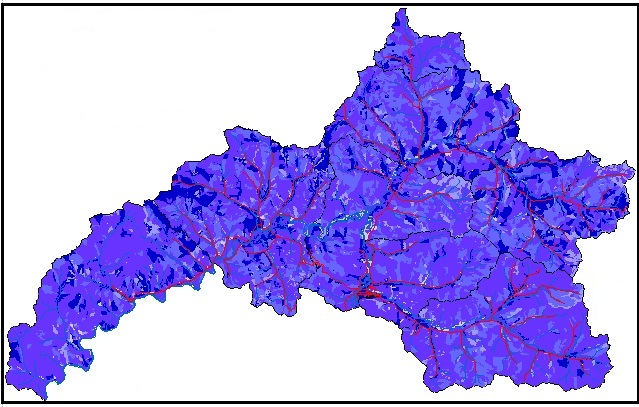 Fig. 3 Largest patch index distribution image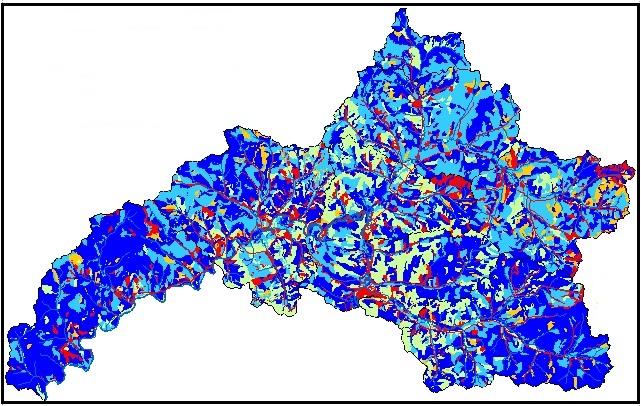 Fig. 4 Patch density distribution image4 ConclusionsThe territory that belongs to Mangui Forestry Bureau used to be primeval forest landscape in 1967. Because of the exploitation that has lasted for 40 years, a series of obvious difference had occurred in 1996. Following conclusions can be concluded by researching: 1) It is feasible to describe landscape on forest resources spatial data by Landscape shape index, Mean shape index, Area-weighted mean shape index, Double log fragile dimension, Mean patch fragile dimension, Area-weighted mean patch fragile dimension, Shannon's diversity index, 's evenness index, Simpson's diversity index, Simpson's evenness index, Modified Simpson's evenness index and Modified Simpson's diversity Index. 2) Area-weighted mean shape index, Double log fragile dimension and Mean patch fragile dimension have decreased slightly for 40 years, reflecting that patch didn’t change a lot. The diversity index has not changed a lot. It can be concluded as the changes of forest landscape appear later than the changes of forest resources. 3) Landscape types have increased from  1967 to  1996, with the patch richness and the patch richness density having increased greatly for 40 years.AcknowledgementThis research was supported by the scientific and technological project of Harbin Science and Technology Bureau, titled as “Yield Adjustment Technique of Forest Resource Based on Sustainable Management”, and the project number is 2013RFXXJ078.References:Guo J P, ZHANG Y X. 2003. Advances and perspective of forest landscape ecology in China [J] (in Chinese). World Forestry Research, 16(5):46～49HE H S. 2008. Forest landscape models: Definitions, characterization, and classification [J]. Forest Ecology and Managements. 254:284-294Mc GARIGA L K， MARKS B. 1994. FRAGSTATS: Spatial pattern analysis program for quantifying landscape structure, Reference manual [M]. Oregon State University, Corvallis Oregon RIPPLE W J, BRADSHAW G A, SPIES T A. 1991. Measuring forest landscape patterns in the Cascade Range of Oregon, USA [J]. Biological Conservation, 57:73-88WU J G. 2000. Landscape ecology [M] (in Chinese). Beijing: Higher Education Press YANG G J, XIAO D N. 2003. Forest landscape pattern and fragmentation: a case study on Xishui Natural Reserve in Qilian Mountain [J] (in Chinese). Journal of Ecology, 22(5):56～61. 10/2/2013Lands-cape typePatch area (hm2)Patch num-bersAverage patch area (hm2)Average shape indexAverage patch fragile dimensionproportion of landscape area (%)Largest patch indexPatch densityAverage shape index weighted by areaDouble Log Fractal Dimens-ionAverage patch fragile dimension weighed by areaYoung L. G.28413851331.780181.297998.50876.08684.254842.101691.298891.29536Middle L. G.42656969441.772201.2888812.77400.11978.290171.987131.289441.28401Near-mature L. G.12856286441.746081.284653.85001.07786.085641.923721.287651.28168Mature L. G.902362190411.857361.2962427.02254.13475.655822.034831.296161.28982Over-mature L. G.7238101054681.789921.2806721.67565.14673.315631.954851.281011.27509Young P. S. M.36318201.701221.29798.10886.02485.005391.755111.354091.28946Middle P. S. M.155338401.690021.28404.46533.08384.011371.902801.309781.28195Near-mature P. S. M95840231.545181.28529.28709.02186.011971.620911.308221.27264Mature P. S. M.5608199281.572141.280641.67946.06588.059591.733621.284951.27617Over-mature P. S. M395386451.574411.268621.18396.05989.025751.706781.279231.26345Young B. P.11664381301.643781.291233.49312.09582.114091.842181.292591.27996Middle B. P16814423391.702701.285005.03545.11080.126671.892961.287031.28112Near-mature B. P.150330501.743351.28165.45016.05989.008981.957901.314871.28013Mature B. P.321155581.556641.25926.96157.05390.016471.613111.276511.25601Over-mature B. P.2264561.416671.24549.06767.02844.001191.370721.558271.23638Middle P. D.301302.063731.31559.00898.00898.000292.06373.000001.31559Middle P. H.635121.740641.31053.01909.00748.001491.797611.552771.31046Near-mature P. H.1176191.474951.27582.03504.01527.001791.684921.465361.28001Mature P. H.61916381.587071.27314.18536.02994.004791.682061.336591.26953Open forest621622.343721.31749.01856.01856.000292.34372.000001.31749Shrub2121.470521.32544.00076.00076.000291.47052.000001.32544Wasteland7409210351.746851.293042.21884.09283.062882.086851.297521.29337Cutting blank2905581.920291.29792.08684.04192.001491.946631.544761.28378Fire slash604284711.686181.281341.80951.16170.025151.918941.291891.26173Farm land112291241.497271.24549.33599.10181.002691.513411.364191.23275Water125552518.042301.42977.37582.29047.0014913.77191.728641.48826Swamp23922360661.957831.298857.16391.12277.107802.166821.300661.28771Building4084781.605571.31534.12220.01407.014071.780781.335551.30878others1854461.302511.25391.05541.04791.001191.199021.561611.20935Landscape typePatch area(hm2)Patch numbersAverage patch area (hm2)Average shape indexAverage patch fragile dimensionProportion of landscape area (%)Llargest patch indexthe patch denstyAverage shape index weighted by areaDouble log fragile dimensionAverage patch fragile dimension weighted by areaYoung L. G.15491393391.760661.290433.92907.07101.099671.836671.292031.27674Middle L. G.74637165245 1.665061.2768318.93009.08369.418991.669491.275821.26318Near-mature L. G.2767155549 1.598181.267717.01830.05326.140761.551791.267801.25122Mature L. G. 110091247844 1.610681.2711027.92223.07101.628481.606771.270261.25804Over-mature L. G.3615875248 1.652411.273749.17083..11159.190721.647371.273801.25929L. G. Plantation16406724 1.681151.2967241604.05072.016991.915551.311011.29163Young P. S. M.4301626 1.614411.28223.10910.03297.004051.697291.346291.27589Middle P. S. M.24748728 1.572911.28011.62755.03297.022061.685471.290541.27326Near-mature P. S. M19934346 1.548831.26489.50558.04311.010901.595861.286881.25452Mature P. S. M.420714030 1.513951.270661.06703.05326.035501.574191.276811.26321Over-mature P. S. M12493932 1.501951.27132.31686.03550.009891.504461.294921.25731Young B. P.17465332 1.653411.28556.44305.04058.013441.744291.302631.27080Middle B. P2443048250 1.594051.266146.19625.06847.122241.598351.267221.25520Near-mature B. P. 1998637753 1.540881.259785.06909.04818.095611.567451.261461.25209Mature B. P. 28722556650 1.542251.261027.28493.05579.143551.556121.261841.25268Over-mature B. P. 669215543 1.564741.267081.69750.05579.039311.588261.272471.25776Young P. D.195727 1.680681.29050.04966.01927.001771.624991.449591.26908Middle P. D.26729328 1.569241.28047.67788.05833.023581.692801.290191.27001Near-mature P. D.16375728 1.454891.26793.41543.03804.014451.525601.283951.25935Mature P. D.14485725 1.443351.26785.36734.02536.014451.507731.284051.26021Over-mature P.D.3311522 1.396601.26592.08409.01648.003801.379221.331661.25225Middle P. H.79326 1.541121.26880.02003.00836.000761.568521.743341.27122Near-mature P. H.130343 2.142601.30636.03297.01750.000762.423981.807021.31727Mature P. H.158531 1.849331.29605.04007.01293.001261.973071.542171.30297Over-mature P.H.250735 1.848411.29432.06351.02054.001771.932041.458071.29355Young S. S.11111 1.374611.27285.00278.00278.000251.37461.000001.27285Middle S. S.2701027 2.662471.34918.06868.01648.002532.988251.463741.35073Near-mature S. S.197921 2.684891.36099.05017.01217.002282.904211.491801.36465Mature S. S.105521 2.572901.34490.02663.01014.001263.037351.602361.36898Middle broad-leavedforest23123 1.909941.30983.00583.00583.000251.90994.000001.30983Over-mature broad-leavedforest580158 1.227521.22162.01471.01471.000251.22752.000001.22162Open forest23006734 1.752731.29558.58342.07608.016991.955001.309721.28842Shrub 15374434 1.652051.27750.38992.03297.011151.821971.300121.27931Afforestation 399018521 1.742421.300361.01206.03297.046922.040621.305621.29836Nursery 14114 1.144741.23642.00355.00355.000251.14474.000001.23642Wasteland 6896510 1.544981.30372.17484.01623.016481.747611.317941.29512Cutting blank10667813 1.804251.31780.27037.04058.019782.227381.330811.32338Fire slash11973732 1.601411.28375.30382.03804.009381.775801.309151.27650Farm land56318 1.514991.28179.01426.00634.000761.510801.756171.27376Pastureland217924 1.970541.31763.05519.01369.002282.293621.442911.32688Water285309 1.809201.33845.07230.01065.007602.163421.371121.32728Swamp1561255428 1.807291.309803.95975.10145.140502.085041.310571.29557Building16834835 1.741091.31768.42708.15724.012171.861871.336911.25651Others56511 1.510061.29860.01431.00938.001261.358541.532161.26033YearPatch numbersAverage area of patchesAverage shape indexAverage patch fragile dimensionProportion of landscape area accounted by patches (%)Largest patch indexPatch densityAverage shape index weighted by areaDouble log fragile dimension19677378451.787321.29062.290472.20943120 1.290121.2841419969333421.636271.27681.157242.3671192 1.275341.26174YearAverage patch fragile dimension weighted by area diversity indexSimpson diversity indexModified Simpson diversity indexSimpson's evenness indexModified Simpson's evenness indexPatch richnessPatch richness densityRelative patch richness19672.21804.844641.86207.65870.87481.5529829.0000.00868100.000019962.39221.857251.94667.62842.87673.5113845.0000.0114197.82609